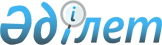 "Азық-түлік келісімшарт корпорациясы" ұлттық компаниясы" акционерлік қоғамының кейбір мәселелері туралыҚазақстан Республикасы Үкіметінің 2020 жылғы 27 мамырдағы № 326 қаулысы.
      "Мемлекеттік мүлік туралы" 2011 жылғы 1 наурыздағы Қазақстан Республикасы Заңының 19-бабы 1-тармағының 9) тармақшасына, 169-бабының 1-тармағына, "Сыйға тарту шарты бойынша мемлекеттің мүлік құқығына ие болу қағидасын бекіту туралы" Қазақстан Республикасы Үкіметінің 2011 жылғы 28 қыркүйектегі № 1103 қаулысына сәйкес Қазақстан Республикасының Үкіметі ҚАУЛЫ ЕТЕДІ:
      1. "Азық-түлік келісімшарт корпорациясы" ұлттық компаниясы" акционерлік қоғамының акциялары пакетінің 100 (жүз) пайызын сыйға тарту шарты бойынша республикалық меншікке беру туралы "ҚазАгро" ұлттық басқарушы холдингі" акционерлік қоғамының ұсынысы қабылдансын.
      2. Қазақстан Республикасы Қаржы министрлігінің Мемлекеттік мүлік және жекешелендіру комитеті Қазақстан Республикасының заңнамасында белгіленген тәртіппен:
      1) осы қаулының 1-тармағынан туындайтын қажетті ic-шараларды жүзеге асырсын;
      2) Қазақстан Республикасының Ауыл шаруашылығы министрлігіне "Азық-түлік келісімшарт корпорациясы" ұлттық компаниясы" акционерлік қоғамы акцияларының мемлекеттік пакетін иелену және пайдалану құқығын беруді қамтамасыз етсін.
      3. Қоса беріліп отырған Қазақстан Республикасы Үкіметінің кейбір шешімдеріне енгізілетін өзгерістер мен толықтырулар бекітілсін.
      4. Осы қаулы қол қойған күнінен бастап қолданысқа енгізіледі. Қазақстан Республикасы Үкіметінің кейбір шешімдеріне енгізілген өзгерістер мен толықтырулар
      1. "Акциялардың мемлекеттік пакеттеріне мемлекеттік меншіктің түрлері және ұйымдарға қатысудың мемлекеттік үлестері туралы"Қазақстан Республикасы Үкіметінің 1999 жылғы 12 сәуірдегі № 405 қаулысында (Қазақстан Республикасының ПҮАЖ-ы, 1999 ж., № 13, 124-құжат):
      акцияларының мемлекеттік пакеттері мен қатысу үлестері республикалық меншікте қалатын акционерлік қоғамдар мен шаруашылық серіктестіктердің тізбесінде:
      "Нұр-Сұлтан қ." деген бөлім мынадай мазмұндағы реттік нөмірі 21-195-жолмен толықтырылсын:
      "21-195. "Азық-түлік келісімшарт корпорациясы" ұлттық компаниясы" акционерлік қоғамы".
      2. "Республикалық меншіктегі ұйымдар акцияларының мемлекеттік пакеттері мен мемлекеттік үлестеріне иелік ету және пайдалану жөніндегі құқықтарды беру туралы" Қазақстан Республикасы Үкіметінің 1999 жылғы 27 мамырдағы № 659 қаулысында:
      иелік ету және пайдалану құқығы салалық министрліктерге, өзге де органдарға берілетін республикалық меншік ұйымдарындағы акциялардың мемлекеттік пакеттерінің және қатысудың мемлекеттік үлестерінің тізбесінде:
      "Қазақстан Республикасы Ауыл шаруашылығы министрлігіне" деген бөлім мынадай мазмұндағы реттік нөмірі 205-38-жолмен толықтырылсын:
      "205-38."Азық-түлік келісімшарт корпорациясы" ұлттық компаниясы" акционерлік қоғамы".
      3. "Қазақстан Республикасы Ауыл шаруашылығы министрлігінің кейбір мәселелері" туралы Қазақстан Республикасы Үкіметінің 2005 жылғы 6 сәуірдегі № 310 қаулысында (Қазақстан Республикасының ПҮАЖ-ы, 2005 ж., №14, 168-құжат):
      көрсетілген қаулымен бекітілген Қазақстан Республикасы Ауыл шаруашылығы министрлігі туралы ережеде:
      Қазақстан Республикасы Ауыл шаруашылығы министрлігінің және оның ведомстволарының қарамағындағы ұйымдардың тізбесінде:
      "Акционерлік қоғамдар" деген 2-бөлім мынадай мазмұндағы 8-жолмен толықтырылсын:
      "8. "Азық-түлік келісім шарт корпорациясы" ұлттық компаниясы" акционерлік қоғамы.".
      4. "Агроөнеркәсiптiк кешендi мамандандырылған ұйымдардың қатысуымен қолдаудың кейбiр мәселелерi туралы" Қазақстан Республикасы Үкіметінің 2006 жылғы 7 шілдедегі № 645 қаулысында (Қазақстан Республикасының ПҮАЖ-ы, 2006 ж., № 25, 257-құжат):
      көрсетілген қаулымен бекітілген Агроөнеркәсіптік кешенді мамандандырылған ұйымдардың қатысуымен қолдау қағидаларында:
      1-тармақ мынадай мазмұндағы 7) тармақшамен толықтырылсын:
      "7) "Азық-түлік келісімшарт корпорациясы" ұлттық компаниясы" акционерлік қоғамы (бұдан әрі – Азық-түлік корпорациясы).";
      2-тармақтың 4) тармақшасы мынадай редакцияда жазылсын:
      "4) Холдингті, Азық-түлік корпорациясын және "ҰАҒББО" КеАҚ-ты корпоративтік басқаруды жүзеге асырады.
      5. "Қазақстан Республикасы Президентiнiң 2006 жылғы 11 желтоқсандағы № 220 Жарлығын iске асыру жөнiндегi iс-шаралар туралы" Қазақстан Республикасы Үкіметінің 2006 жылғы 23 желтоқсандағы № 1247 қаулысында (Қазақстан Республикасының ПҮАЖ-ы, 2006 ж., № 49, 518-құжат):
      көрсетілген қаулымен бекітілген акцияларының мемлекеттiк пакеттерi "ҚазАгро" ұлттық басқарушы холдингі" АҚ-ның орналастырылатын акцияларын төлеуге берiлетiн акционерлiк қоғамдардың тiзбесiнде:
      реттік нөмірі 1-жол алып тасталсын.
					© 2012. Қазақстан Республикасы Әділет министрлігінің «Қазақстан Республикасының Заңнама және құқықтық ақпарат институты» ШЖҚ РМК
				
      Қазақстан Республикасының
Премьер-Министрі 

А. Мамин
Қазақстан Республикасы
Үкіметінің
2020 жылғы 27 мамырдағы
№ 326 қаулысымен
бекітілген